LABORATÓRIO DE HABILIDADES PROFISSIONAIS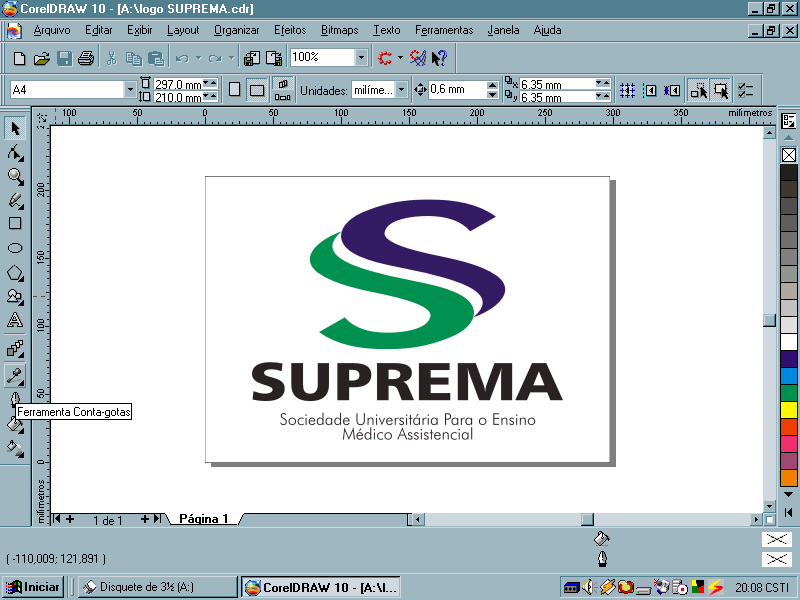 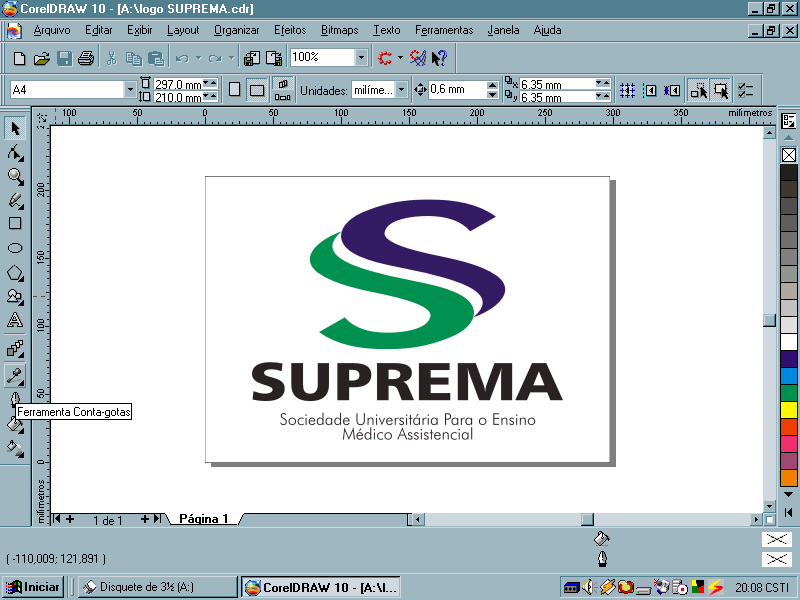 E SIMULAÇÃO REALÍSTICAFormulário solicitação de equipamentos – materiais ou insumos –para treinamento de habilidades e simulação – Atividades extrasDocente responsável: _______________________________________________________________ Curso:  ___________________________________________________________________________Disciplina: ________________________________________________________________________Material e manequins solicitados para a atividadeObjetivo de Aprendizagem –Justificativa:  __________________________________________________________________________________________________________________________________________________________________                                           Número de salas: ___________________________________________________________________Habilidade a ser desenvolvida: ________________________________________________________ Caracterização do cenário: __________________________________________________________________________________________________________________________________________________________________Data: _________________: Horário _________ A _________.    Assinatura do Docente Responsável:      ___________________________________________                                                                             Juiz de Fora, ______  de ________________de 20______ _______________________________                                  ______________________________________                                                                      Coordenador (a) do Curso solicitante                                                 Gestor do Laboratório LHPSR         DEFERIDO           INDEFERIDOEspecificação do Material e ManequimQuantidade